ŠPORT ZA SPROSTITEV, 9. RAZRED, 5. teden, VAJA ZA PREVERJANJE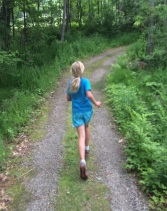 *PRIMERNA ŠPORTNA OPREMA…**VEDNO pred vadbo se ogrejte z lahkotnim tekom in gimnastičnimi vajami za celo telo po lastnem izboru. Po vadbi naredite raztezne vaje za vse mišične skupine.*** Ker ne vemo kdaj in kako bomo ocenjevali izbirne vsebine iz športa, sem pripravila vajo, ki jo lahko vadite doma. Ocenili bomo, ko bo znano navodilo ministrstva.VAJA: Žongliranje s tremi žogicami.Naredite si 3 žogice s pomočjo video posnetka (na koncu). Lahko vzamete tudi tenis žogice. Način učenja žongliranja je zelo natančno razložen na spodnji povezavi. Za oceno 5 je potrebno narediti 5 krogov z vsemi tremi žogicami.Učenje na daljavo - kako žonglirati s tremi žogicamihttps://www.youtube.com/watch?v=I3S2aj2aY0wVAJA: Pozdrav soncu Na videoposnetku spodaj je en cikel pozdrava soncu (1x z desno in 1x z levo nazaj), čudovita vaja za sproščanje in gibljivost celega telesa. Za oceno 5 je potrebno narediti 5 krogov/ciklov pozdrava soncu, usklajeno z dihanjem.Joga: Pozdrav soncuhttps://www.youtube.com/watch?v=85uA4lhXFcU*Izbereš eno od obeh vaj.